AbstractThe aim of this document is to define a common terminology, test conditions, (a strategy for training), conversion practices and software reference configurations to be used in the context of a series of experiments designed to verify the improvement achievable by selecting one traditional video codec and adding deep neural networks whose performances have already been published. Added technologies do not need to satisfy the future MPAI-EEV Framework Licence as the purpose is simply to assess the level of improved performance to justify the opening on the MPAI-EEV project. Only agreed technologies will be integrated. The document provides also a reporting template and guidance for analyzing the performance of the deep networks tools.These evidence conditions are recommended for use in technical contributions for the Collaborative Evidence Assessment phase of MPAI-EEV and EVC. Common TerminologyIntroductionEVCEEVThe general strategy to evaluate the improvement achieved by adding deep neural networks to a selected traditional video codec is depicted in Figure 1: The selected traditional video coding scheme is the Essential Video Coding (EVC) (baseline or main). The MPAI-EVC will agree on Test and Training sequences. It is expected that all the members in the group will also agree on training and test conditions. In addition, the group will choose a common reporting method and the list of deep tools to be added. After this ‘preprocessing stage’ the proponents will integrate the deep tools into EVC and will calculate the gain (in terms of BD-RATE) compared to EVC (baselilne profile) and a cross-checker will verify the results. Finally, the percentages will be added up to obtain the final evidence. 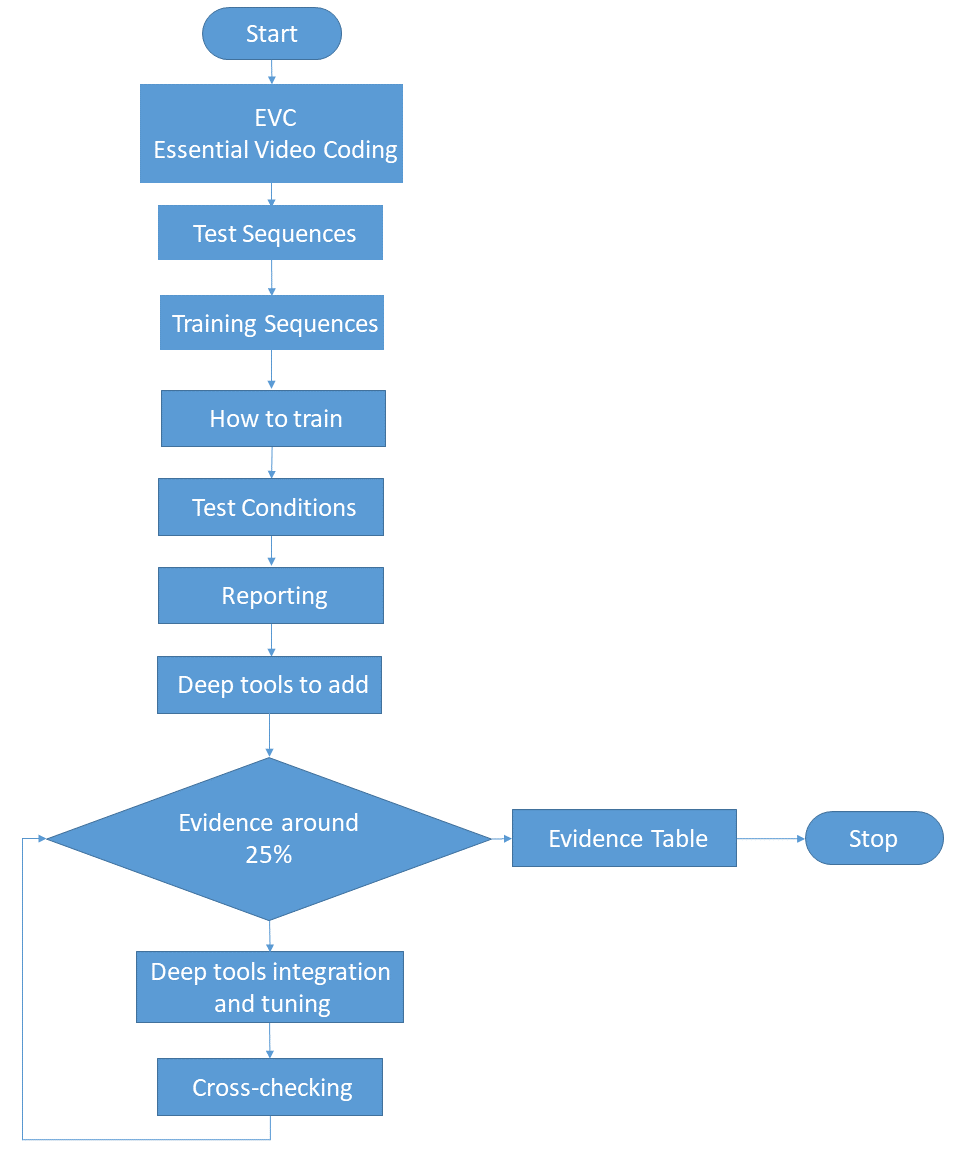 Figure 1: Working method flow chartIn this document will be evaluated two hybrid approaches [1]: Horizontal Hybrid approach which introduces AI based algorithms combined with traditional image video codec, trying to replace one block of the traditional schema with one deep learning based (Figure 2)Vertical Hybrid: EVC base layer plus an enhanced layer based on deep learning (Figure 3)The Figure 2 and Figure 3 represent the starting reference scheme adopted in the experiments.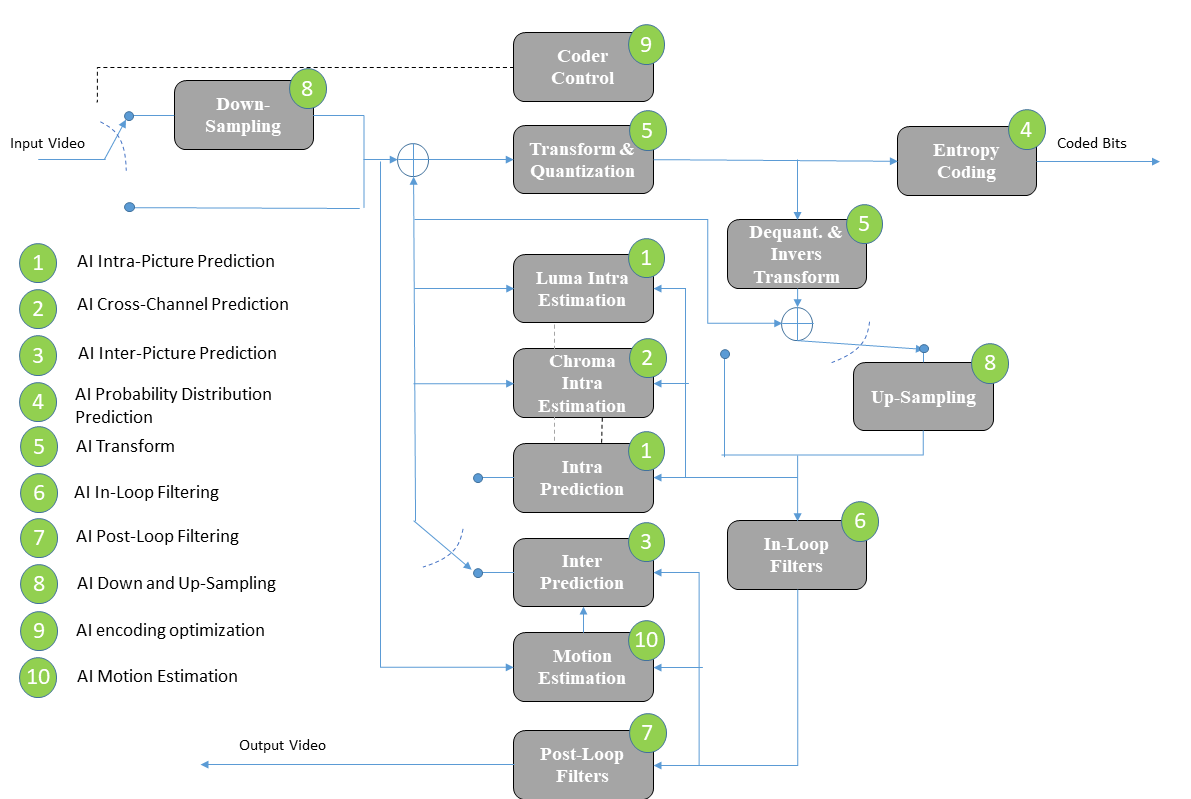 Figure 2: Essential Video Coding scheme (Horizontal Hybrid approach)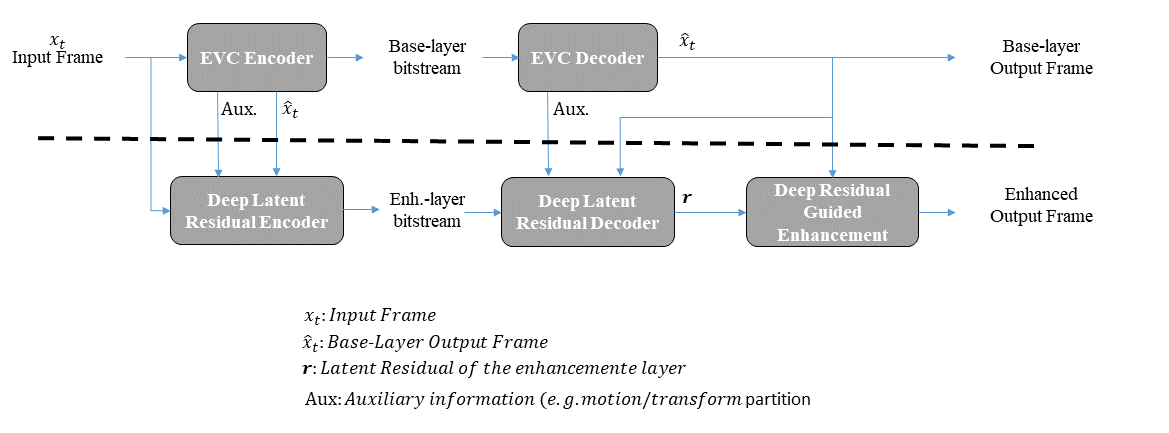 Figure 3: A reference diagram for the Vertical Hybrid approachAdditional components of EVC baseline may be added when appropriate conditions are verified.The rest of this document is organized as follows. Section 3 describes the Test Sequences and Section 4 the Training Sequences. Section 5 the methodology for the training stage of neural network-based coding tools. Section 6 describes the methodology for the test (inference) stage. Section 7 highlights the reporting stage.  In Section 8 the list of the deep tools to be added in the EVC codec. Section 9 describes the Evidence Assessment (EA). Section 9 describes the Anchor generation.Test SequencesIn Table 1 the list of test sequences to be used. All frames (as defined by frame count in the table) shall be encoded for all sequences.  The test sequences are divided in Classes:Class A: 4K sequences, Xiph Netflix (mandatory)Class B: HD sequences, MPEG (mandatory) Class C: HDR (High Dynamic Range) sequences (optional)Original versions of the test sequences in Table 1 are available on MPAI ftp server.Test sequences are only available to qualified participants.  Table 1. Test sequencesTraining Sequences Table 2 describes the set of training sequences to be used in the training process by a proposal.  It is optional (but encouraged) to provide the time to train the network.MPAI-EVC has decided to use: BVI-DVC Part 1 (University of Bristol)Data from https://data.bris.ac.uk/data/dataset/3h0hduxrq4awq2ffvhabjzbzi1 Training set for MPAI-EEV: BVI-DVC Part 1 + Vimeo90k dataset Table 2. Dataset BVI-DVC Part 1How to train All proponents are supposed to use the same training set described in section 4.Methodology of trainingEVC trainingEEV trainingpretrained models of motion vector network (provided by OpenDVC)using the pretrained models as the initialization of MV Nettrain the whole frameworkEEV only: train separate models for different bit-rate point by varying the lambdas, PSNR-based{2048,1024,512,256}, MS-SSIM-based{8,16,32,64}Convert BVI-DVC to RGB for trainingTest ConditionsCollaborative Evidence Conditions (CECs) are designed to conduct experiments in a well-defined environment and to facilitate comparison of experiment results.This document defines the following test conditions:Random access: with a GOP (group of pictures) of 8 (both EVC and EEV) Low delay: with a GOP of 8, number of reference frame: 1(EEV only)All Intra (EVC only)The following sections define, bitdepth, Quantization Parameter values (QP), anchors, evaluation metrics and configuration files.Anyone bringing input contributions to MPAI Video meetings should provide a set of results that is as complete as possible and uses the test conditions that apply to the proposal.BitdepthThe input and output bit-depth of the codec shall be 10-bit regardless of bit-depth of the input sequence.  For the 8-bit sequences in Table 1, each 8-bit source sample x should be converted prior to encoding to a 10-bit value.QP ValueFor EVC, the anchor and proposals with a quantization concept substantially similar to the anchor, results shall be provided using a set of quantization parameter (QP) values: {22, 27, 32, 37, 42, 47}. These values define the initial QP values that are specified as input QP of the anchor EVC software. For EEV, PSNR-based testing, the lambdas are {2048,1024,512,256}. MS-SSIM-based testing, the lambdas are {8,16,32,64}.ReportingMetricsA common Excel sheet shall be used that contains a reporting template in which bitrate, PSNR, MS-SSIM, encoding and decoding time, and BD-rate results are reported for the tested configuration against the anchor.As the work progresses metrics that better capture the influence of deep neural networks based on quality of compressed video may be selected/defined.PSNRPSNR shall be calculated aswhere bitdepth is the bit-depth of the input video.  MS-SSIM calculation can be found in the codecs of EEV and EVC.Color spaceFor evaluation of test sequences, both EVC and EEV are based on YUV420 color space. EEV should convert the reconstructed videos into YUV420 to calculate the distortion.BD-rateBjontegaard metric calculation that include BD-PSNR and BD-rate shall be calculated using the software available:https://github.com/Anserw/Bjontegaard_metricComplexity For the purpose of reporting it is encouraged to provide the time to train the network,encoding and decoding running times; The anchor and proposal should be simulated on the same platform, e.g. similar CPU, GPU, FPGA configuration, to have reliable time comparison. Additional infoIt is appreciated and high encouraged to provide additional information that includes (but is not limited to):Attributes of the testing environment, including CPU type, GPU type, GPU memory size, compiler, run time, peak memory usage and decoder configuration. Fields for providing this information are provided in the Excel template.Description of the process used to train the network, including the loss function, optimizer, and key hyperparameters.  Example hyperparameters include the batch size, number of epochs, number of iterations, and the learning rate.Information about the network, including the size of the network, its architecture, parameter precision, and any changes in network configuration or weights required to generate the requested rate points.The framework used for implementing the technology (e.g., PyTorch, TensorFlow, etc.)Evidence Assessment (EA)At this stage a deep tool is integrated in the EVC schema. The code is then cross-checked by one or more people inside the MPAI-EVC. The cross-checker verifies if the code is executed on the agreed video set in the agreed test conditions and calculates the PSNR metric.After the ‘green light’ of the cross-checker, the gain percentage of that deep tool is entered in the Evidence Table (Table 3)Table 3 Evidence TableFinally, by adding all the percentages in Table 3, the MPAI-EVC will obtain the Evidence Assessment (EA) of the coding gain based on deep tools injected into the EVC.AnchorSoftwareVersion xx of the EVC software is expected to be used for the anchor.  The initial version of OpenDVC is used for the anchor.ConfigurationDefinition of the configuration files to be used for the anchor. Patent rights declaration(s)According to the Framework Licence.References[1] Roberto Iacoviello; Analysis of performance of AI based video codecsMoving Picture, Audio and Data Coding by Artificial Intelligencewww.mpai.communityM8272022/02/22SourceChuanmin Jia, PKU&Peng Cheng Lab, Email: cmjia@pku.edu.cnRoberto Iacoviello, RAI R&D, Email: roberto.iacoviello@rai.it TitleCollaborative Evidence Conditions for MPAI-EVC and MPAI-EEV ProjectTarget Contribution to MPAI-EEV and MPAI-EVCPurposeProposalMSE Mean Squared ErrorMSE Mean Squared ErrorMAE Mean Absolute ErrorMAE Mean Absolute ErrorPSNR Peak signal-to-noise ratioPSNR Peak signal-to-noise ratioMS-SSIM Multiscale Structural SimilarityMS-SSIM Multiscale Structural SimilarityActivation FunctionA function (for example, ReLU or generalized divisive normalization, GDN) that takes in the weighted sum of all of the inputs from the previous layer and then generates and passes an output value to the next layer.BackpropagationAlgorithm for performing gradient descent on neural networks. First, the output values of each node are calculated in a forward pass. Then, the partial derivative of the error with respect to each parameter is calculated in a backward pass through the graph.BatchThe set of examples used in one iteration (one gradient update) of model training.Batch NormalizationNormalization of the input or output of the activation functions in a hidden layer. Batch SizeThe number of examples in a batch.Artificial IntelligenceA machine program that can solve sophisticated tasks. Machine learning is a sub-field of artificial intelligence. Deep Learning is a subset of machine learning.Deep Neural Network A type of neural network containing multiple hidden layers.Shallow Neural NetworkIt is a term used to describe a neural network that usually have only one hidden layer.Cross-validationA mechanism for estimating how well a model will generalize to new data by testing the model against one or more non-overlapping data subsets withheld from the training set.DatasetA collection of sequencesEpochA full training pass over the entire dataset such that each example has been seen once.Fine tuningA concept of transfer learning. Transfer learning is a machine learning technique, where knowledge gain during training in one type of problem is used to train in other related task or domainGeneralizationA model's ability to make correct predictions on new, previously unseen data as opposed to the data used to train the model.hyperparameterParameter whose value is used to control the learning process.inferenceThe process of making predictions by applying the trained model to unlabeled examples. In this document it is used as a synonym for testing to maintain consistency with video encoding.learning rateA hyperparameter used to train a model via gradient descent. During each iteration, the gradient descent algorithm multiplies the learning rate by the gradient. The learning rate determines how big a step is taken in that descent direction.loss function A function that measures how far model's predictions are from its expected value.ClassSequence nameFrame countFrame rateOriginal Bit depthAGTAVAMINECRAFTAblue_skyAin_to_treeAred_kayakAsunflowerBBQTerraceBBasketballDrBCactusBKimono1BParkSceneBRome_1BRome_2BTalk_showBRush_hoursBDiego_and_the_owlACrowd_runAParkjoyADucksResolution range270p to 2160pAvailability of uncompressed materialLossless AVCNumber of sequences772 clips from1) Videvo Free Stock Video Footage set 2) IRIS32 Free 4K Footage set 3) Harmonics database 4) BVI-Texture database 5) MCML 4K video quality database 6) BVI-HFR database 7) SJTU 4K video database 8) LIVE-Netflix database 9) Dareful Free 4K Stock Video data set (https://www.dareful.com/)10) MCL-V database 11) MCL-JCV database 12) Netflix Chimera 13) TUM HD databases Type of contentStatic, Dynamic and Mixed TexturesNatural scenes and objects, e.g. mountains, oceans, animals, grass, trees, countryside, city streets, towns, buildings, institutes, facilities, parks, marketplaces, historical places, vehicles and colorful textured fabrics. Different texture types such as static texture, dynamic texture2, structure content and luminance-plain content are also included. Bit depth10Chroma sampling4:2:0Who is using the datasetMPEG, JVETNumber of frames per sequence64 frames without scene cutsFrame per second24 fps to 120 fpsWhich licence?Non-Commercial Government Licence for public sector informationTotal Size83.8 GiB (compressed file)Deep-toolTest conditionBD- RateIntraEVC baseline-6%InterEVC baselineCross-channelEVC baselineIn-loopEVC baselineDown up-samplingEVC baseline-5%Coder control- rate controlEVC baselineProbability DistributionEVC baselinePost-loop filterEVC baselineTotalTotal-11%